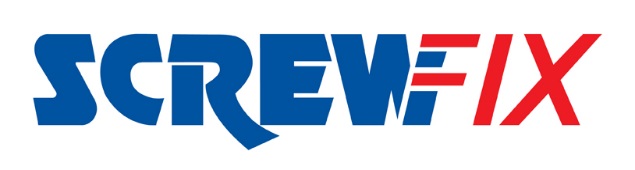 AUGUST 2017Local Electrician wins brand new Toyota PROACE worth £32,000Steve Tomkinson, an Electrician from Frome is celebrating this week, after winning a brand new Toyota PROACE in a Screwfix competition.The vehicle, worth £32,000 was the top prize given away by the national retailer to mark the opening of its 500th store, which opened in Enfield earlier in the year. Steve has had the vehicle kitted out to his needs and picked up the keys this week.Mr Tomkinson said, “It’s unbelievable. When I got the call to say I have won, I had to sit down. This type of thing doesn’t happen every day. The van is brilliant and will really help me out. I still can’t quite believe I won”Stuart Phillips from the Bath Screwfix store said, “The opening of our 500th store was a huge milestone for us. It was a significant moment for our business that demonstrated our focus on continued growth to meet the needs of our busy customers. I’m delighted to be able to award Steve with this prize”Since opening its first store in Yeovil in 2005, Screwfix has grown significantly and has opened one store per week for the past six years, meaning 90% of the UK population is within a 20 minute drive time of a store.-ENDS-Note to editorsAbout Screwfix:Screwfix is part of Kingfisher plc, the international home improvement company, with nearly 1,200 stores in 10 countries in Europe, Russia and Turkey. For further information go to www.kingfisher.com.Screwfix is convenient, straightforward and affordably-priced, helping its trade customers get the job done quickly, affordably and right first time. Tradespeople can shop 28,000 products over the phone, online, via their mobile or in-person from their local store. From power tools and work wear to cables and pipe fittings, Screwfix offers over 11,000 products available for pick up from over 520 stores nationwide. Our full range of over 28,000 products can be ordered over the phone, online or from a local store, with orders taken up until 7pm (weekdays) for next day delivery to home or site.Screwfix.com attracts 2.6 million unique visitors per week.The Screwfix Click & Collect service means customers can conveniently purchase supplies online or over the phone and then collect from the store in as little as one minute. Customers can call the UK-based Screwfix Contact Centre 24 hours a day, 7 days a week (including bank holidays) on 03330 112 112.UK stores are open 7 days a week, from 7am – 8pm Weekdays, 7am – 6pm Saturdays and 9am – 4pm Sundays. Excludes selected stores. See www.screwfix.com/stores for details. 9 out of 10 customers would recommend Screwfix to a friend.Screwfix was voted the 5th highest rated UK company for work-life balance by Glassdoor Employees' Choice Awards in 2016.Screwfix was awarded Glassdoor’s Best Places to Work in 2017.Screwfix was awarded Retail Week’s Multichannel Retailer of the Year in 2017.In 2016, Screwfix sales surpassed £1bn for the first time.Screwfix was awarded 2nd place in Retail Week’s Best Employer Rankings in 2017.Screwfix was awarded South West Contact Centre Forum’s Large Contact Centre of the Year Award in 2017.For more information about Screwfix please visit our media centre: www.screwfixmedia.co.uk Press OfficerDanielle SweetE: Danielle.Sweet@screwfix.comT: 01935 441706About Toyota:Toyota Light Commercial Vehicles Toyota's range of compact yet powerful LCVs are equipped for your every business need. With a range of diesel engines and flexible payload and wheelbase options, owning a Toyota LCV is one business choice that's easy to make.Since their introduction last year, the new Toyota PROACE and Hilux commercial vehicles – complete with a five-year/100,000-mile warranty – have received plenty of admirers. Various body styles, wheelbases and lengths create whatever PROACE Panel Van drivers need. Meanwhile Hilux, Britain’s best-selling pick-up, gets even tougher, stronger and more capable off-road. Both vehicles have already made an impression. The Toyota Hilux has earned ‘Best Pick-up’ in Fleet News’ Commercial Fleet Awards, whilst the Toyota PROACE has been named as What Van’s LCV of the Year and awarded Best Medium-duty Van by Fleet World.